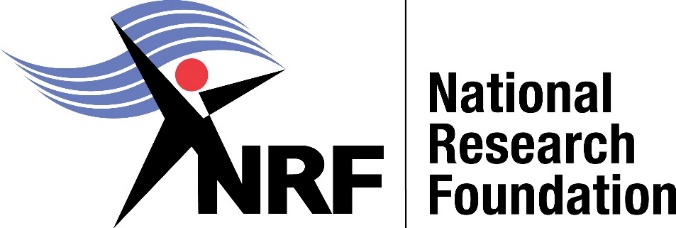 NRF AWARDS 2015OFFICIAL NOMINATION FORMCategory: EXCELLENCE IN SCIENCE ENGAGEMENTNOMINATOR at HIGHER EDUCATION INSTITUTIONNOMINEEEngaging society with science is one of the key responsibilities of the NRF and makes a vital contribution to achieving the NRF’s long-term strategic goals. The mandate of the South African Agency for Science and Technology (SAASTA), a business unit of the NRF, is to advance public awareness, appreciation of, and engagement with science, technology, engineering, mathematics and innovation in South Africa.The NRF Award for Excellence in Science Engagement recognises individuals in the research community at South African higher education institutions and science councils who make outstanding contributions to public engagement with all areas of science over a sustained period. The aim of the award is to encourage academics, while working in their fields, to also contribute substantially and be committed to enhancing the public's engagement with science, technology, engineering, and innovation (STEMI) and the social sciences and humanities (SSH).Submissions will be judged on the researcher’s ability to enhance the public understanding and appreciation of STEM and SSH.___________________________________________	__________________________________Signed (Nominator)	DateACCEPTANCE OF NOMINATIONI, (full names) __________________________________________________________________________ACCEPT my nomination for the Award Category: Excellence in Science EngagementMy CV is attached as Annexure 1 to the Official Nomination Form.___________________________________________	__________________________________Signed (Nominee)	DateMOTIVATION FOR NOMINATIONName of Nominee ______________________________________________________________________Title, Initials, Surname:Position Department:Institution:Telephone no:Cell no:E-mail address:Title, Initials, Surname:Position:Department:Institution:Current age:Citizenship status:NRF Rating (if applicable):Motivate/explain how the researcher, while working in her/his field, has also contributed substantially to the public engagement with STEM and/or SSH over the past three years:Indicate all public engagement activities and include proof of these activities (see Criteria above):Assess the impact of the work entered and supply direct supporting evidence or proxies that attest to impact:Indicate whether the nominee’s contributions reached broad audiences that include especially women and persons from the designated groups and provide evidence thereof: